ОСНОВНА ШКОЛА„МИША ЖИВАНОВИЋ“СРЕДЊЕВОРАЗВОЈНИ ПЛАН ШКОЛЕ2018-2022У Средњеву,29. 06. 2018. Године                                                                    Директор школе                                                                  ДЕЈАН РАЈКОВИЋ                                                              ___________________                        Садржај Развојног плана:1.  Увод и лична карта школе2. Општи подаци о школи3. Смернице за израду Школског развојног плана4. Свеобихватна анализа постојећег стања – SWOT АНАЛИЗА5. Самовредновање 	5.1. Школски програм и Годишњи план рада	5.2. Настава и учење (Наставни процес)	5.3. Образовна постигнућа ученика	5.4. Подршка ученицима	5.5. Етос6. Ресурси7.  Мисија и визија школе8. Развојни циљеви – потребе и приоритети9. Мере унапређења васпитно – образовног рада установе и акциони планЗакључакЧланови Актива за школско развојно планирање:                                        1. Дејан Рајковић-директор школе                                        2. Љиљана Митић - педагог                                        3. Сузана Перић – наставник разредне наставе                                        4. Радојка Шукунда – наставник српског језика                                        5. Солфина Јовановић – наставник разредне наставе                                        6. Представник локалне самоуправе                                        7. Председник Савета родитељаШколски развојни план урађен је у складу са одредбама Закона о основама система образовања и васпитања и Закона о основном образовању и васпитању .Школски развојни план је дат на усвајање Школском одбору на састанку одржаном29.6.2018. године.Израда Развојног плана школе заснована је на следећим законима и подзаконским актима:Закон о основама система образовања и васпитања Закон о основном образовању и васпитању `УВОДУколико желимо да опстанемо и испунимо своју основну улогу коју нам је поверило друштво, морамо да пратимо савремена збивања и сопствене планове ускладимо са осталим актерима из окружења (родитељи, ученици, мештани, институције локалне заједнице….) и исте ускладити са њиховим потребама. То подразумева, с обзиром да живимо у времену великих реформи образовања и васпитања самим тим морамо да одговоримо на нове иозазове који нам се у савременом друштву постављају.     Школски развојни план наше школе за период 2018-2022. године је базиран на искуствима и доброј пракси која је прикупљена реализацијом претходног Школског развојног плана и процесом самовредновања. У његовој изради умногоме су помогли ученици, родитељи, представници локалне заједнице и сви они којима је у интересу развој и напредак школе.  Он представља стратегију развоја наше школе у наредних пет година и основу за планирање сваког вида напретка који желимо да остваримо. Овим  развојним планом ћемо иновирати свој рад бројним активностима које ће нас приближити задовољавању стандарда  квалитета рада образовно-васпитне установе. ЛИЧНА КАРТА ШКОЛЕ     ОШ „Миша Живановић“ СредњевоТел. Факс: 012/667-113, 012/667-056Е-mail: osmisazivanovic@gmail.comСајт школе: WWW.ossrednjevo.edu.rs2. ОПШТИ ПОДАЦИОсновна школа „Миша Живановић“ је централна школа у Средњеву, припада Општини Велико Градиште. Као школа постоји од 1871. године. Карактеристична је по томе што је доста разуђена, има девет истурених одељења  која се налазе у околним селима: Макце, Дољашница, Чешљева Бара,  Гарево,  Царевац,  Камијево,  Десине,  Печаница и Љубиње. 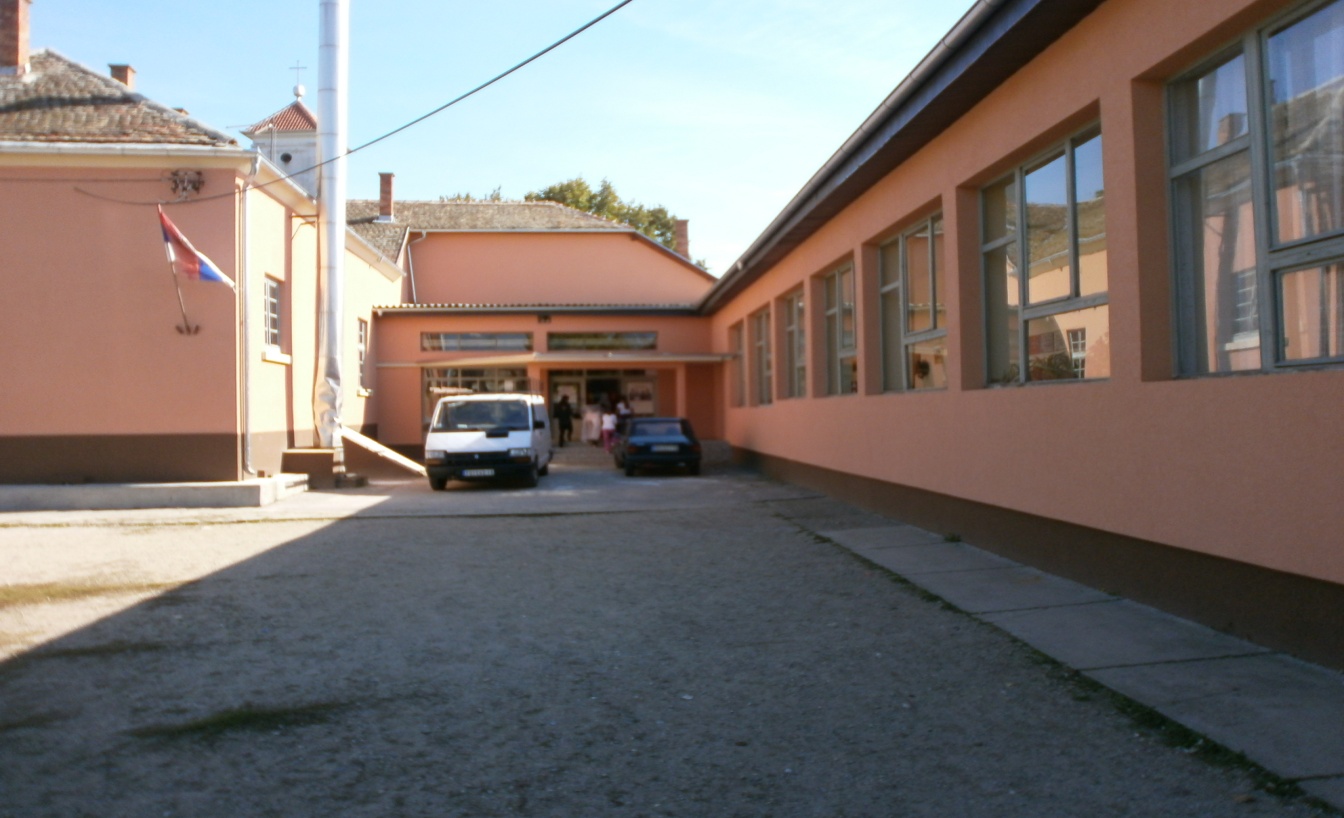               Школска зграда централне школе је веома стар објекат и у доста лошем  је стању, изискује сталне поправке крова. У школи нема довољно просторија. Просторија за библиотеку,  архиву, административно особље и фискултурна сала су неадекватне по својој структури и величини. Такође, немамо адекватну просторију за радионицу техничког и информатичког образовања. Недалеко од старе школе пре петнаест  година (почетком 1998 године) почело се са изградњом нове школе, која је до сада покривена, стављена је столарија, браварија и обављени лимарски радови. Поред исте је урађен терен за мале спортове: рукомет, кошарку, мали фудбал. Завршетак ове школе је нам је један од приоритетних задатака већ дужи низ година. Школа тренутно има 209 ученика и 45 наставника предметне и разредне наставе. Од тога је 38 са високом, 6 са вишом и 3 са средњом стручном спремом. У школи поред наставника постоје и стручни сарадници: педагог и библиотекар са одговарајућом високом стручном спремом. У управи школе раде: директор са одговарајућом високом школском спремом, секретар са одговарајућом високом школском спремом и шеф рачуноводства са одговарајућом вишом школском спремом. Сем поменутих радника у школи раде и 13 радника на одржавању хигијене, 1 радник као ложач  и  на одржавању школе  и 1 као домар и на одржавању школе.              Отежавајућа околност  за успешно извођење образовно-васпитног рада је та што из осам насеља ученици путују (34%), а исто тако и већина наставника (91%). Велики проблем је опадање броја ученика због одласка родитеља у иностранство и у градове.3. СМЕРНИЦЕ  ЗА ИЗРАДУ ШКОЛСКОГ РАЗВОЈНОГ ПЛАНАПодизање нивоа квалитета наставе и учења, систематична подршка ученицима и укључивање свих актера (родитеља, ученика и локалне заједнице) у рад школе препознати су као основни принципи развоја школе као образовно-васпитне институције, која треба да изађе у сусрет свим потребама ученика, родитеља и наставника. Квалитетнија настава са активним, интерактивним и другим иновативним методама, отворена ка новим трендовима у образовању, која захтева коришћење савремене технологије и усмеравање ка потреби перманентног учења, допринеће мотивисаности ученика и бољим постигнућима, већој успешности на завршним испитима и уједно, вишем рејтингу школе у локалној средини. Укључивање ученика у рад школе, уважавање њихових ставова, поверавање задатака и задужења примерених њиховим могућностима, већи акценат ставља на саме ученике као креаторе школских активности и живота школе, премештајући самог ученика из пасивне у активну улогу.Стварање савремене школе је могуће само уз активну подршку локалне заједнице и унапређења сарадње са родитељима, као сарадницима у остваривању најбољег интереса ученика.Након анализе Стратегије развоја образовања у Србији до 2020. године и разумевања потреба деце и одраслих у савременом друштву као и консултација с наставницима, родитељима и представнцима локалне заједнице, утврђени су приоритети, дефинисани циљеви и активности у сврху побољшања квалитета образовно-васпитног рада.На састанку Наставничког већа одржаном у августу 2017. године формиран је Стручни актив за развојно планирање који чине представници учитеља, наставника, стручни сарадник, Савета родитеља, локалне самоуправе и директор школе.Током априла, маја 2018. године урађена је SWOT анализа на састанку Актива за школско развојно планирање а потом су и  анализирани  Извештаји о самовредновању стандарда квалитета рада установе за протеклих четири година и на основу којих су касније урађене мисија и визија школе као и Акциони план са приоритетним областима неопходним за успешну израду Школског развојног плана.У наредном периоду Стручни актив за развојно планирање је одржао низ састанака на којима су разматрани предлози снага, слабости, могућности и препрека. На наредним састанцима дефинисане су потребе школе, одређени су приоритети и донесени предлози мера за Акциони план којим би се побољшали сви аспекти рада школе и допринело остварењу мисије и визије. Осим наведене анализе стања по областима у поступку израде Школског развојног плана, узети су у обзир и резултати спољашњег вредновања рада школе из  2013. године.Свеобухватни извештај о реализацији Школског развојног плана за период од 2014. до 2018.годинеАктив  за школско развојно планирање је, заједно са тимом за самовредновање рада школе, тимом за развој школског програма и захваљујући помоћи и подршци стручних актива наставника и представника локалне заједнице, на основу спољашњег вредновања школске 2013/2014. године израдио нови развојни план који ће бити важећи за период од 2018-2022. године. Обзиром да школски развојни план за период од 2014. до 2018.године истиче ове школске године, тим за развојно планирање је извршио свеобухватну анализу и извештај о свим евалуираним приоритетним областима и раду самог тима током протеклог периода. Садржај извештаја заправо чини хронолошки по годинама извршене евалуације приоритетних области, а према утврђеном акционом плану рада тима.У току школске 2014-2015.године реализоване су све активности које су планиране акционим планом, осим предавања радника Дома здравља на тему „Здрави стилови живота“. Те школске године унапређиване области су биле: постигнућа ученика, подршка ученицима и етос (безбедност у школи).Што се тиче образовних постигнућа ученика и активности планираних како би се иста подигла на виши ниво наставници су на почетку године реализовали иницијална тестирања и њихове резултате искористили за планирање редовне, додатне и допунске наставе.  Интезивирана је и припремна настава за завршни испит и трајала је током целе године у оквиру часова допунске и додатне наставе. Интезивирање припремне наставе је дало резултате и ученици су, у односу на претходну школску годину остварили боље резултате на завршном испиту. Ученици који су имали потешкоће у учењу  редовно су били праћени од стране наставника и чланова тима за инклузивно образовање и пружала им се адекватна подршка током целе године. Оствареност образовних стандарда се континуирано пратила, организацијом завршних тестирања у свим разредима и из свих предмета.  На основу добијених резултата са завршних и иницијалних тестирања наставници су испланирали свој даљи рад са ученицима. Такође, планови допунске наставе израђени су  на основу стандарда постигнућа и резултата иницијалних и завршних тестирања. Успех ученика се континуирано анализирао и на основу анализе се предвиђале мере побољшања истог. Резултати анализе су презентовани на Наставничком већу. Такође се континуирано вршила и компаративна анализа успеха на крају класификационих периода. На основу анализе успеха и праћења напредовања ученика утврђене су и мере подршке ученицима као и родитељима.Током године је одржано неколико радионица/предавања на тему развијања социјалних вештина, конструктивног решавања проблема, метода и техника учења и насиља у школи, породици и на интернету.У школи се редовно промовисала заштита човекове околине и здрави стилови живота како на редовним предавањима тако и на часовима одељенске заједнице и од стране педагога и свих запослених у школи.Родитељима се континуирано пружала подршка и помоћ у савладавању тешкоћа на које наилазе у васпитању своје деце. Путем кутка за родитеље, на родитељским састанцима и индивидуалним разговорима они су редовно информисани о различитим темама (насиље у породици и школи, насиље на интернету, како помоћи детету у учењу, у савладавању различитих етапа у развоју-пубертет, малолетничка деликвенција…).У школи се током целе године радило и на професионалној оријентацији ученика и родитељима се пружала континуирана помоћ у оквиру професионалне оријентације.У току године наставници су посветили више пажње одржавању угледних часова. Одржано је 7 угледних часова и један тематски дан. И наредне године планиран је наставак са том праксом и да се повећа број угледних часова у току наредне школске године.    Школске 2015/2016. године унапређиване области су: настава и учење и ресурси. Реализоване су све активности које су планиране акционим планом за развојно планирање. У првом полугодишту се највише радило на примени различитих дидактичко-методичких средстава која доприносе оспособљавању  ученика да користе различите технике при савладавању градива. На часовима редовне наставе наставници су примењивали мапе ума, уједно су учили ученике како и сами да направе мапе. У реализацији предвиђених садржаја коришћена је и метода игре улога, различити видови креативног изражавања ученика. У реализацији наставе се доста користила и ИКТ технологија. У првом полугодишту се такође радило и на повећању међусобне сарадње стручних већа како би се обезбедио интердисциплинарни приступ настави. Наставници су такође при планирању водили рачуна да временски ускладе обраду тема заједничких за више предмета. У току  године организован је и известан број угледних часова на којима су се наставници трудили да колегама покажу различите начине мотивације ученика. Одржавање и анализа угледних часова је допринела размени различитих искустава и знања између колега наставника, стручног сарадника и директора. Наставници су континуирано добијали и помоћ око употребе интерактивних табли и интернета у планирању и реализацији наставе. На састанцима се разговарало и о различитим видовима мотивације ученика за рад и учење. Такође, наставници су добијали и индивидуална појашњења од стране директора и педагога, као и колега који су добро упућени у рад интерактивних табли, уколико су изразила потребу за тим. Наставници су током године били веома заинтересовани и мотивисани за израду наставних материјала заједно сда ученицима.Што се тиче планова за додатну подршку ученицима (ИОП-1 и ИОП-2) они су током читаве школске године уредно вођени и евалуирани.Од активности које су планиране акционим планом, а тичу се завршетка нове школе у Средњеву, све су одрађене. Обезбеђено је 900. 000, 00 динара од општинске управе за електро-инсталациону мрежу и иста је постављена у новој школи. Средства од министарства тада још увек нису била одобрена, али је захтев био упућен.У току првог полугодишта обављени су радови на сређивању школског простора (кречење једног дела учионица, репарација ормара по учионицама). Две учионице у Средњеву су комплетно опремљене новим намештајем (столице и клупе), а у учионици нижег разреда је набављен и нов ормар од средстава која су деца прикупила од ускршњег вашара. Од опреме су набављене и две интерактивне табле за подруча одељења у Макцу и Царевцу.У другом полугодишту настављено је са извођењем угледних часова. Наставници у већој мери имају припреме за реализацију часова и редовно врше процену успешности часа и на основу тога се припремају за даљи рад. На часовима одељенских заједница разговарано је о техникама учења и различитим начинима мотивације  за учење (уважавани су предлози ученика). Педагог је континуирано радио са ученицима (индивидуално и групно) на тему учења и постизања бољег школског успеха. Одрађена је и видео презентација за ученике и родитеље на тему учења која је емитована преко телевизора који се налази у холу централне школе.У другом полугодишту је набављена још једна интерактивна табла за подручно одељење у Дољашници. У Дољашницу је уведен и кабловски интернет.Наставници су у току године посетили и одређен број семинара који је везан за реализацију наставе и мотивацију ученика за рад на часу.Такође, је у току године сређивана и столарија на школи у СредњевуУ школској 2016/17.години школа је остварила бројне активности у циљу што ефективније самопроцене свог рада у протеклој школској години. Унапређиване области биле су: Етос и Ресурси. У оквиру области ЕТОС активности које су спроведене детаљно су анализиране и налазе се и у извештају тима за самовредновање за школску 2016/2017г.  Педагог школе извршио је анкетирање и анализу резултата спроведене анкете на тему Заједништво и сарадња. Анкетирани су ученици четвртог и шестог разреда, као сви наставници, учитељи, директор и стручни сарадник школе.  Анкетирано је укупно 26 наставника (предметни наставници и разредне старешине) и 55 ученика (27 ученика четвртог разреда и 28 ученика шестог разреда) на крају првог полугодишта школске 2016/17. године. Наставници су анкетирани 26.1.2017.године у централној школи, након седнице Наставничког већа, а ученици 6.6.2017. године такође у централној школи, након завршног тестирања из наставног предмета Природа и друштво.  Анкета за ученике и наставнике је била анонимна а циљ је био утврдити постојећу атмосферу и какви су међуљудски односи међу свим актерима школе, на свим релацијама, да ли се негује култура понашања запослених и ученика, поштовање личности, једнакост и правичност, да ли су простори у школи у функцији васпитног деловања и учења, и да ли се негује одговоран однос запослених и ученика према уређења и одржавању простора и окружења школе.Запажени су сараднички односи на свим релацијама свих актера школе. У том духу и са истим циљем планирано је и реализовано дружење на излетишту „Точак“ у непосредној околини после завршетка наставе 13.06.2017.г. За крај школске године 2016/2017г као и увек организована је колективна екскурзија у Београд. 	   Што се тиче РЕСУРСА у протеклом периоду у подручном одељењу Чешљева Бара уређено је школско двориште. Насута подлога, засејана трава и посађено зеленило. Набављене су љуљашке, пењалице, тобоган, клацкалице у сарадњи са родитељима и Месном заједницом.У Камијеву изграђен је помоћни објекат за дрва од стране помоћних радника централне школе.У Макцу је постављено 10 квадрата изолације са фасадним радовима.У Царевцу завршена је прва фаза радова на помоћном објекту са котларницом. Након завршетка радова друге фазе планира се измештање велике улазне капије у школско двориште.У Средњеву урађен је плафон са расветом у учионици нижих разреда као и постављање интерактивне табле.Завршени су радови на електро инсталацији на новом школском објекту. Спроведена је јавна набавка за радове на новом школском објекту у Средњеву а које се финансирају од стране Министарства просвете, науке и технолошког развоја и локалне самоуправе. Набављени су монитори за видео надзор и један телевизор. Видео камере су купљене и очекује се њихово постављање.     	Закључено је да се током поменуте школске године доста урадило по питању санације и  изградње објеката.           		 Школске 2017/2018. године заједно са тимом за самовредновање одређене су кључне области самовредновања и унапређивања, и то  су биле Настава и учење, Школски програм и годишњи програм рада. Тим је направио планове за те кључне области, предложио активности као и носиоце активности, одредио оквирно време извршавања тих активности. Анализом свог рада констатовано је да су планиране активности спроведене и анализиране. За ове кључне области спроведене су низ активности, реализовано је анкетирање ученика, наставника, као и презентација за ученике петог разреда у циљу унапрељивљња васпитно- образовне праксе.         	У оквиру области Настава и учење утврђено је да се успех ученика побољшао на крају школске године у односу на полугодиште. Поједини ученици у нижим разредима похађали су наставу по прилагођеном програму ИОП-1 и ИОП-2 где се и ту примећује видан напредак. У августу месецу се поново разматра питање настављања прилагођавања плана и програма за те ученике или укидања истих, на основу евалуације постигнућа  тих ученика . 	Ученици виших разреда учествовали су на разним такмичењима освојивши добре резултате.Узели су учешће и на Републичком такмичењу.   		Такође, тим је извршио анализу постигнућа ученика 8.разреда на завршном тестирању из српског језика, математике, и комбинованог теста. Уочене су благе осцилације и може се рећи напредак ученика из године у годину. Наиме, из српског језика на завршном тестирању шк.2015-2016.године просек освојених бодова ученика (од максималних 20) био је 9,08; наредне 2016-17.године 11,05; док 2017-2018. је 9,99. Из математике, 2015-16.године просек био је 5,86: следеће године у благом скоку 8,5 а ове године такође се наставља напредовање па је просек на ЗИ 9,96. На комбинованом тесту, 2015-16.године просек успеха ученика на нивоу одељења би је 12,28 бодова; наредне школске 2016-17.године просек је 10,07; а 2017-18.године просек је 11,70. Ако „укрупнимо“ поменуте резултате, можемо рећи да је на нивоу одељења и свих наставних предмета које су ученици полагали, постигнуће ученика на ЗИ 2015-16.године био је 9,7.  Наредне школске године просек бодова је износио 10,87. Ове школске године просек бодова на полагању завршног испита је 10,55 бодова. 		Битна новина у односу на претходне године је да је ове школске године пропорција бодова за упис у средњу школу благо измењена. То значи да је раније максимум број бодова  на име успеха ученика од 6-8.разреда износио 70 (више се давало значају успеху ученика на крају шк.године) а са ЗИ 30 бодова. Сада 60 бодова вуче са успеха ученика од 6-8.разреда а 40 са ЗИ. Током протекле школске године, наставници и учитељи су се одговорно понашали према захтевима директора и педагога. Пре почетка школске године сви наставници су креирали и усклађивали своје месечне планове са предвиђеним планом и програмом. Глобални, оквирни и меечни планови су се редовно доносили на увид, педагошка документација водила се ажурно и то паралелно са електронским дневником. Дневне планове наставници су давали на увид педагогу и директору током посете на  часу. Радило се на побољшању  квалитета наставе путем различитих метода, средстава као и прилагођавању могућностима ученика.Протекле школске године педагог и секретар школе су ишли на обуку полот пројекта за имплементацију е Дневника у установи. Од почетка другог полугодишта наставници и одељенске старешине паралелно са плавим дневником уредно су водили и е Дневник. Платформа е Дневника ће се још више надограђивати па се очекује да ће исти бити доступан и репрезентативан за ученике и родитеље.  У јуну 2014.године је донет и усвојен нови Школски програм за период од 2014-2018.године.Тим за развој школског програма редовно је пратио оствареност стандарда васпитања и образовања путем организовања тестирања ученика од првог до осмог разреда и на основу тога допуњавао Школски програм. Тим је такође анексирао школски програм како би га ускладио са новим Законом (донет 2013).  На основу правилника о плану и програму за наредну школску 2018/2019 .годину учитељи и наставници по завршетку наставе и почетку распуста за ученике приступили су  изради новог школског плана и програма посебно за ученике првог и петог разреда. Нови школски програм ће бити усвојен за период  од 2018-2022. године.Тим је у пуном саставу радио по унапред  договореном плану и програму. На почетку школске године тим је анализирао завршне и иницијалне тестове ученика и том приликом је утврђено да је проценат заборављања код ученика мали и ови тестови су уједно и полазна основа за планирање и праћење даљег напредовања ученика у процесу образовања. 	На наредном састанку, тим је извршио анализу Школског програма како би се утврдило редовно праћење предвиђених активности. Том приликом је утврђено да се план и програм, предвиђен Школским програмом, успешно реализује. На последњем састанку извршена је анализа завршног тестирања и утврђен је проценат остварености стандарда, а самим тим и мере које треба предузети у наредном периоду којима ће се унапредити Школски програм и квалитет наставе. На састанку је такође закључено да се Актив за развој Школског програма састајао по предвиђеном плану и да сарађује са Активом за развојно планирање. Прошле школске године су актив за школско развојно планирање и тим за развој школског програма учествовали у изради анекса и допунили постојећи школски програм обзиром да је уведена измена у петом разреду: Техника и технологија, Информатика и рачунарство уведени су као обавезни предмети, док се укида изабрани спорт као изборни предмет  и преименован је наставни предмет у Здравствено и физичко васпитање. Уводе се слободне активности тј.ученици бирају један од понуђених четири наставна предмета који ће похађати током године. Такође, настава ће бити базирана на исходе. У складу са свим донетим изменама у плану и програму обавезног основног образовања и васпитања за ученике 1. и 5.разреда приступило се изради новог школског програма за период 2018-2022.године. 		Тим је увидом у досадашње извештаје и документаацију констатовао да су током протекле четири године унапређиване активности из свих планом предвиђених кључних области:-Подршка ученицима-Настава и учење-Етос -Ресурси-Школски програм и Годишњи план рада школе		Тим је сагледао све слабости и могућности, предности и недостатке рада наше школе како би приступио SWOT анализи и одређивању приоритетних области за развнојно планирање у наредном четворогодишњем периоду. САМОВРЕДНОВАЊЕШКОЛСКИ ПРОГРАМ И ГОДИШЊИ ПЛАН РАДА Школски програм садржи све законом предвиђене елементе и сачињен је на основну Наставног плана и програма. Годишњи план рада школе сачињен је на основу Школског програма.Годишњи план рада школе уграђен je Акциони план школског Развојног плана за текућу годину и оперативно су разрађени структурни елементи Школског програма. Програми наставних предмета су међусобно садржајно и временски усклађени у оквиру сваког разреда. Годишњим плановима наставних предмета наведени су циљеви учења по разредима. Годишњи планови наставних предмета садрже образовне стандарде. У годишњим плановима наставних предмета предвиђена је провера остварености прописаних образовних стандарда или циљева учења наставног предмета наведених у Наставном програму. У оперативним/месечним плановима наставника наведено је којим садржајима ће се остварити циљеви учења предмета у датом разреду. Годишњи план рада школе садржи листу изборних предмета која је сачињена на основу постојећих ресурса. Прилагођеност Годишњих планова рада школе специфичностима одељења је на задовољавајућем нивоу. У Годишњем плану рада школе предвиђен је план израде ИОП-а на основу анализе напредовања ученика.5.2. НАСТАВА И УЧЕЊЕ (НАСТАВНИ ПРОЦЕС)Наставник примењује одговарајућа дидактичко-методичка решења на часу, користи наставне методе које су ефикасне у односу на циљ часа, поступно поставља све сложенија питања и задатке.Наставник ефикасно управља процесом учења на часу. Наставник ефикасно структурира и повезује делове часа и проверава да ли су постигнути циљеви часа.Наставник ствара подстицајну атмосферу за рад на часу и адекватно реагује на међусобно неуважавање ученика.У наредном периоду потребно је фокус наставног процеса усмерити на примењивање специфичних задатака, односно активности на основу ИОП-а за ученике којима је потребна додатна подршка у образовању. Ученицима омогућити да чешће раде у групама, како да процењују свој напредак, као и тачност одговора, односно решења.Такође, треба радити на оним мерама из Предлога за унапређивање квалитета наставе које нису у великој мери остварене, као што су:- Развијање такмичарског духа, стално истицање примера добре праксе и похваљивање успешних /одељењска већа, књига обавештења, огласна табла, родитељски састанци, сајт школе, медији…/ Упознавање ученика и родитеља са Правилником о бодовању ученика за ђака генерације.- Осмислити начине и садржаје рада са родитељима о важности и значају постизања што виших школских постигнућа њихове деце ради побољшања успешности на завршном испиту.- Остварити континуитет долазака оних ученика на допунску наставу које наставник за то одреди.- Осмислити атрактивније програме и садржаје секција са већим степеном употребљивости стечених знања и активностима истраживачког типа.5.3. ОБРАЗОВНА ПОСТИГНУЋА УЧЕНИКАШкола континуирано доприноси већој успешности ученика. Школа примењује поступке којима прати успешност ученика. Ученици који похађају допунску наставу показују напредак у учењу. Ученици који су укључени у додатни рад остварују напредак у складу са постављеним циљевима.Ученици којима је потребна додатна подршка у образовању остварују постигнућа у складу са индивидуалним циљевима учења, односно прилагођеним образовним стандардимаУ претходном трогодишњем периоду школа је направила солидан помак када су у питању образовна постигнућа ученика на завршном испиту. Од школе чији ученици су на завршним испитима били далеко испод општинског и републичког просека, постали смо школа чији ученици на завршним испитима постижу резултате који су све ближе општинском и републичком просеку. На нивоу општине у последње три године ученици наше школе постижу знатно боље резултате с тенденцијом константног напредовања или бар одржаваања континуитета у успеху на појединачним предметима.Школске оцене су у складу са резултатима на завршном испиту. Просечни резултати ученика на завршним испитима бољи су у односу на претпрошлогодишњу школску годину, а у нивоу са просеком од прошле године. Резултати на завршном испиту/матури показују да је остварен основни ниво образовних стандарда.У наредном четворогодишњем периоду треба обратити пажњу да ученици којима је потребна додатна подршка у образовању остварују постигнућа у складу са индивидуалним циљевима учења; да ученици који похађају допунску наставу покажу напредак у учењу, те да се побољшају поступци за праћење успешности тих ученика. Такође, у истом периоду, треба пажњу усмерити и на подизање успешности остварених стандарда средњег и напредног нивоа.5.4. ПОДРШКА УЧЕНИЦИМАшколи функционише систем пружања подршке ученицима. Ученици су обавештени о врстама подршке у учењу које пружа школа. У пружању подршке ученицима школа остварује комуникацију са породицом. На основу анализе успеха предузимају се мере подршке ученицима. Школа сарађује са релевантним институцијама у пружању подршке ученицима. школи се подстиче лични, професионални и социјални развој ученика. Понуда ваннаставних активности у школи је у функцији задовољавања различитих потреба и интересовања ученика и организују се активности за развијање социјалних вештина. школи се промовишу здрави стилови живота и заштита човекове околине. школи функционише систем подршке деци из осетљивих група. Спроводе се одређене мере за упис у школу ученика из осетљивих група, те се предузимају мере за редовно похађање наставе истих. У школи се израђују индивидуални образовни планови за ученике којима је потребна подршка и по потреби организују се активности за подршку у учењу за те ученике.  Школа, такође, сарађује са релевантним институцијама и појединцима у циљу повећања подршке деци из осетљивих група.Школа је сарађивала са Центром за социјални рад кад су у питању ученици којима је потребна додатна подшка и из одетљивих група; правовремено је тражила подршку и мишљење од интерресорне комисије; сарађивала са Домом здравља Велико Градиште и предшколском установом „Мајски цвет“ Велико Градиште и са родитељима. За нередовно похађање наставе и изостанак правдања истих од стране родитеља, школа се консултовала са Центром за социјални рад.. На списку ученика, који наставу похађају по ИОП-у, има и ученика из осетљивих група – школа примењује индивидуални приступ образовању ове деце. Тим за подршку ученицима је заједно са тимом за инклузивно образовање учествовао у изради педагошких профила и плана прилагођавања за те ученике.Тим за подршку ученицима је у сарадњи са Ђачким парламентом, школским педагогом  и тимом за борбу против насиља, злостављања и занемаривања учествовао у осмишљавању презентације на тему насиља а коју су касније презентовали ученицима поједини чланови Ђачког парламента. Идеја је да се иста пренесе и на остале ученике наше школе.5.5. ЕТОСШкола је безбедна средина за све. Програмом заштите ученика од насиља јасно су дефинисане улоге и одговорности ученика и запослених у ситуацији насиља, што је потенцирано и на Наставничким већима и на часовима одељењских старешина и учешћем и извештајима са семинара. На огласним таблама школе истакнуте су, у сарадњи са Ђачким парламентом, обавезе и активности у случају насиља и врсте насиља. Конфликтне ситуације се решавају у складу са Протоколом о заштити ученика.Школски амбијент је пријатан за све и у великој мери уређен радовима ученика. школи је развијена сарадња на свим нивоима, Ученички парламент добија подршку за рад што потврђује број састанака, организоване акције, сарадња са директором. Наставно особље, углавном, благовремено разматра иницијативе ученика. Ученици и наставници организују заједничке активности чији је циљ јачање осећања припадности школи (извештаји са екскурзија, посета, излета, школа у природи, такмичења, пројеката). Школа има добру сарадњу са друштвеном заједницом и институцијама које се баве децом и породицом. У наредном четворогодишњем периоду треба и даље посвећивати пажњу на регулисање међуљудских односа, међусобног уважавања запослених и поштовање норми којима је регулисано понашање и одговорност свих актера наставног процеса, те доследно примењивање мера и санкција предвиђених за дискиминаторско понашање.Потербно је развити мере за промовисање резултати ученика и наставника што директно повлачи за собом потребу за редизајнирањем и благовременим ажурирањем школског сајта, који би пружио широк спектар информација о раду школе на свим нивоима. За то је задужена Комисија за културну и јавну делатност, која иначе је ажурно води записнички евиденцију о свим активностима школе и исто периодично преноси на сајт и летопис школе. 5.6. ОРГАНИЗАЦИЈА РАДА ШКОЛЕ И РУКОВОЂЕЊЕСви обавезни документи су донети у процедури прописаној Законом. Развојни план школе сачињен је на основу извештаја самовредновања и извештаја остварености стандарда образовних постигнућа. У школи постоји Финансијски план.Директор планира активности у вези с организацијом рада школе и извештава Наставничко веће као и Школски одбор о реализацијама тих активности. У школи се планирају и спроводе дежурства наставника и ученика. У школи је дефинисана организациона структура, дефинисане су процедуре избора и рада органа управљања, руковођења, саветодавних органа. Постоји Статут школе, Правилник о организацији рада и систематизацији послова. У школи су дефинисани стручни тимови из великог броја области и одређени су координатори стручних тимова и актива. Стручна тела и тимови формирани су у складу са компетенцијама запослених. У решењима о структури послова и радних задатака наставника извршена је равномерна расподела задужења.Директор организује и води састанке Педагошког колегијума на којима се разматрају извештаји о раду стручних тимова. У школи постоји Тим за превенцију од насиља, злостављања и занемаривања. Школа, у сарадњи са локалном самоуправом, обезбеђује бесплатан превоз ученицима „путницима“ из околних места, као и бесплатну ужину и екскурзију.Директор показује отвореност за промене и иницира иновације, уважава различита мишљења и обезбеђује добру комуникацију међу запосленима. Директор развија партнерство са другим установама и локалном заједницом. Директор подржава аплицирање и конкурисање школе у оквиру развојних пројеката из области образовања.Стручни органи у школи прате и анализирају успех и владање ученика. Стручни сарадник остварују педагошко-инструктиван рад у складу са планом рада и потребама школе у виду помоћи ученицима у савладавању тешкоћа у учењу, и у виду помоћи одељењским старешинама у реализацији рада и решавања насталих проблема. Тим за самовредновање континуирано остварује самовредновање рада школе у складу са прописима што се закључује на основу Извештаја о самовредновању.6. РЕСУРСИ6.1. ЉУДСКИ РЕСУРСИшколи је запослен потребан број наставника и један стручни сарадник у односу на број ученика. Наставно и ненаставно особље има прописане квалификације и њихов број је у складу са прописима. школи је запослено 46 наставника , од чега 14 у разредној настави, 32 у предметној настави, 1 стручни сарадник (педагог), библиотекар и директор школе. Осим наставног кадра у школи ради два административна радника, секретар школе, као и тринаест чланова особља на одржавању школе, домар и ложач. Људски ресурси су у функцији квалитета рада школе. Запослени на основу резултата самовредновања унапређују професионално деловање и стручно се усавршавају у складу са годишњим планом стручног усавршавања и примењују новостечена знања из датих области. 6.2.  МАТЕРИЈАЛНО-ТЕХНИЧКИ РЕСУРСИМатеријално-технички услови у школи су на задовољавајућем нивоу. Чине се напори да се материјални ресурси школе модернизују и унапреде, тако да се сваке школске године материјални и технички услови побољшају у циљу што успешнијег извођења васпитно-образовног рада. Последњих година учињен је велики напредак у осавремењивању школе.Школа је физички безбедно место и школски простор задовољава здравствено-хигијенске услове. У школи постоји простор за рад у складу са нормативима и користи се према плану коришћења школског простора.1. Централна зграда – Просторије и ниво опремљености6.3.  НАСТАВНА СРЕДСТВАШкола је пре неколико година почела са активном модернизацијом и осавремењавањем наставних средстава, сходно обезбеђеним финансијским средствима у ту сврху. Све учионице су у просечном стању, просечно функционалне, са средње задовољавајућим школским намештајем. Неколико учионица (на нивоу целе школе, са подручним одељењима)  опремљено је савременим наставним средствима, тако да су у њима створени услови за квалитетну реализацију наставног процеса заснованог на примени информатичке технологије савремене генерације.САВРЕМЕНА НАСТАВНА СРЕДСТВА (ИКТ опрема)6.4.  ФИНАНСИРАЊЕ ШКОЛЕШкола се финансира из:Буџета Републике Србије (Министарство просвете) Буџета локалне самоуправе Сопствених прихода и Донација Ђачка задругаШКОЛА И ОКРУЖЕЊЕ На реализацији образовно-васпитног рада школа сарађује са образовним установама и институцијама (вртић „Мајски цвет“ у Великом Градишту, ОШ“Иво Лола Рибар“ у Великом Градишту, ОШ“Вук Караџић“ у Мајиловцу, Средња школа у Великом Градишту, основне школе у Раброву, Голубцу, Браничеву...Центар за социјални рад, Дом здравља Велико Градиште..), удружењима локалне средине, културним институцијама у граду, као што су Градска библиотека, биоскоп, музеј и галерија..7. МИСИЈА И ВИЗИЈА ШКОЛЕМИСИЈАНастојимо да ученици наше школе усвајају знања из различитих области, уз уважавање специфичних потреба сваког детета и њихових индивидуалних разлика. Подстичемо и негујемо савремену наставу и позитивне људске вредности припремајући децу за живот и дајући им богату основу у знању, коју деца самостално надограђују у наставку школовања, захваљујући широком спектру усвојеног у школи. Трудимо се да се мењамо пратећи иновације у настави, да уз квалитетно образовање пружамо ученицима услове за развијање критичког мишљења, одговорности и самосталности, а наставницима могућност усавршавања и напредовања.ВИЗИЈАЖелимо да постанемо савремена школа прилагођена индивидуалним потребама и интересовањима ученика; школа која подстиче развијање функционалног знања применом интегративне и интерактивне наставе; школа која негује мултикултуралност и толеранцију, и која успешно одговара захтевима савременог друштва, кроз реализацију квалитетних и ефикасних модела рада.8. РАЗВОЈНИ ЦИЉЕВИ - ПОТРЕБЕ И ПРИОРИТЕТИТоком анализе постојећег стања квалитета рада школе, путем радионица и упитника (запослених и родитеља), те Извештаја о самовредновању стандарда квалитета рада установе прикупљени су подаци, сугестије и идеје на основу којих је препознат низ потреба и приоритета неопходних за успешно функционисање свих аспеката наставног процеса и квалитетан рад школе.У одређивању потреба и приоритета рада установе, односно развојних циљева, учествовали су чланови Актива за школско развојно планирање, професори разредне и предметне наставе, наставници, стручни сарадник, родитељи, чланови Ученичког парламента, као и члан представника Локалне самоуправе из редова Школског одбора и директор школе.Потребе које су препознате:-Прилагођавање рада на часу образовно-васпитним потребама ученика-Ефикасно коришћење поступака вредновања (евалуација и самоевалуација) који су у функцији даљег учења -Побољшање подршке ученицима у процесу учења и повећање мотивације наставника, родитеља, ученика-Континуитет квалитета међуљудских односа и стварање позитивне атмосфере унутар колектива-Развијање конструктивних односа са родитељима  --Очување безбедности ученика у школи -Висока постигнућа ученика на завршном испиту   ---Промоција талентованих и успешних ученикаПриоритетне области:Настава и учењеОбласт Настава и учење, као једна од области стандарда квалитета рада образовно-васпитних установа, оцењена је незадовољавајућом оценом (ниво 2) приликом спољашњег вредновања рада установе, априла 2013. године. Сходно томе, сматрамо да је остваривање стандарда из области Настава и учење кључно за успешан развој школе и рад свих актера укључених у наставни процес. Као специфични циљеви приоритетне области Настава и учење препознати су имплементација групног рада у настави, унапређење тематске и пројектне наставе (унутарпредметна и међупредметна корелација и корелација са свакодневним животом) у циљу стицања функционалног знања, као и едукација родитеља о важности и врсти њихове улоге у ученичким постигнућима. Промоција ученичких постигнућа је веома битна за афирмацију школе аали пре свега самих ученика и развој самопоуздања код њих.ЕтосОпределили смо се да нам област Етос буде једна од приоритетних области због константне тежње ка успешној и квалитетној сарадњи свих актера наставног процеса. Неопходан услов за успешан рад школе јесу добра комуникација на свим нивоима и регулисани међуљудски односи. Осим тога школа је средина у којој ученици, родитељи и запослени треба да се осећају пријатно и безбедно. Један од приоритета развоја школе у наредном периоду је повећање угледа школе у локалној заједници и промовисање школе као позитивне средине уз побољшање протока и доступности информација.Подршка ученицимаНа основу резултата самовредновања произилази да школа има сталну потребу побољшања система за подршку ученицима. Област Подршка ученицима је означена као приоритетна услед потребе развијања односа и комуникације између школе, ученика и родитеља, подршке ученика из осетљивих група, као и развијања социјалних и културних потреба ученика које се остварују низом ваннаставних активности и промоције здравих стилова и начина живота. Осим тога, као приоритети установе из ове области препознати су обучавање ученика о техникама учења у складу са узрастом и квалитетнија и функционалнија организација допунске наставе.РесурсиНа основу анализе слабости и могућности, односно потреба школе за квалитетан рад и подизање успешности резултата ученика на завршном испиту, дошло се до закључка да су ресурси област за коју је неопходно константно улагање. Детаљном анализом потреба школе у наредном периоду препознали смо потребу развијања материјално-техничких ресурса неопходних за реализацију још квалитетније наставе, адаптацију и оспособљавање нове школе као и потребу за унапређењем компетенција наставног кадра који би били у функцији квалитета рада школе.Школски програм и годишњи план радаШколски програм садржи све законом предвиђене елементе и сачињен је на основну Наставног плана и програма. Годишњи план рада школе сачињен је на основу Школског програма.Годишњи план рада школе уграђен je Акциони план школског Развојног плана за текућу годину и оперативно су разрађени структурни елементи Школског програма. Програми наставних предмета су међусобно садржајно и временски усклађени у оквиру сваког разреда. Годишњим плановима наставних предмета наведени су циљеви учења по разредима. Годишњи планови наставних предмета садрже образовне стандарде. У годишњим плановима наставних предмета предвиђена је провера остварености прописаних образовних стандарда или циљева учења наставног предмета наведених у Наставном програму. У оперативним/месечним плановима наставника наведено је којим садржајима ће се остварити циљеви учења предмета у датом разреду. Годишњи план рада школе садржи листу изборних предмета која је сачињена на основу постојећих ресурса. Прилагођеност Годишњих планова рада школе специфичностима одељења је на задовољавајућем нивоу. У Годишњем плану рада школе предвиђен је план израде ИОП-а на основу анализе напредовања ученика.Организација рада школе и руковођењеСви обавезни документи су донети у процедури прописаној Законом. Развојни план школе сачињен је на основу извештаја самовредновања и извештаја остварености стандарда образовних постигнућа. У школи постоји Финансијски план.Директор планира активности у вези с организацијом рада школе и извештава Наставничко веће као и Школски одбор о реализацијама тих активности. У школи се планирају и спроводе дежурства наставника и ученика. У школи је дефинисана организациона структура, дефинисане су процедуре избора и рада органа управљања, руковођења, саветодавних органа. Постоји Статут школе, Правилник о организацији рада и систематизацији послова. У школи су дефинисани стручни тимови из великог броја области и одређени су координатори стручних тимова и актива. Стручна тела и тимови формирани су у складу са компетенцијама запослених. У решењима о структури послова и радних задатака наставника извршена је равномерна расподела задужења.Директор организује и води састанке Педагошког колегијума на којима се разматрају извештаји о раду стручних тимова. У школи постоји Тим за превенцију од насиља, злостављања и занемаривања. Школа, у сарадњи са локалном самоуправом, обезбеђује бесплатан превоз ученицима „путницима“ из околних места.Директор показује отвореност за промене и иницира иновације, уважава различита мишљења и обезбеђује добру комуникацију међу запосленима. Директор развија партнерство са другим установама и локалном заједницом. Директор подржава аплицирање и конкурисање школе у оквиру развојних пројеката из области образовања.Стручни органи у школи прате и анализирају успех и владање ученика. Стручни сарадници остварују педагошко-инструктиван рад у складу са планом рада и потребама школе у виду помоћи ученицима у савладавању тешкоћа у учењу, и у виду помоћи одељењским старешинама у реализацији рада и решавања насталих проблема. Тим за самовредновање континуирано остварује самовредновање рада школе у складу са прописима што се закључује на основу Извештаја о самовредновању.9. Мере унапређења васпитно – образовног рада и Акциони планМере унапређења васпитно – образовног рада установе, као и  Акциони план школе урађени су на основу стандарда вредновања квалитета установе у складу са Законом о основном образовању и васпитању.Приоритетне области обухваћене Развојним планом школе за период од 2018. до 2022. године уврштене су у Акциони план под ставком Друга питања од значаја за развој школе  и то су: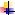                        Повећање угледа и промоција школе (област ЕТОС)                          Унапређење квалитета наставе и успеха ученика (област Настава и учење)                       Пружање подршке ученицима у процесу учења (област Подршка ученицима)                        Развијање материјално-техничких услова за реализацију наставе и учења (област Ресурси)Организација рада школе  и руковођењеШколски програм и годишњи план радаЗа израду Акционог плана, односно дефинисања специфичних циљева и планираних активности послужиле су нам SWOT анализа, извештаји о самовредновању, Извештај комисије за спољашње вредновање квалитета рада установе из 2013. године, мисија и визија школе, као и препознате потребе и приоритети школе за наредни четворогодишњи период.Акциони план садржи специфичне циљеве, план и носиоце активности, изворе финансирања, време реализације, показатеље остварености, као и евалуацију, односно критеријуме и мерила за вредновање планираних активности.РедниНазив објектаБројНиво опремљеностиНиво опремљеностиНиво опремљеностиНиво опремљеностиНиво опремљеностиРедниНазив објектаБројВеомаСредњебројпросторијаВеомаСредњеЛоше опремљенбројпросторијадобро опр.опремљенЛоше опремљендобро опр.опремљен1.1.Централна зграда у СредњевуЦентрална зграда у Средњеву        14 (свеукупно)        14 (свеукупно)          +2.2.Фискултурна салаФискултурна сала11++3.3.Информатички кабинетИнформатички кабинет11++4.4.НаставничкаНаставничка11++4.4.зборницазборница11++зборницазборница5.5.Учионице за наставуУчионице за наставу55++6.6.АдминистративнаАдминистративна22++6.6.канцеларијаканцеларија22++канцеларијаканцеларија7.7.Кабинет педагошко-Кабинет педагошко-11++7.7.психолошке службепсихолошке службе11++психолошке службепсихолошке службе8.8.    Хол школе    Хол школе11++8.8.11++9.9.Кабинет директораКабинет директора11++10.10.Библиотека Библиотека 11++10.10.11++Назив наставног средстваБрој1.Рачунари (настава информатике)142.Рачунари (управа и администрација)53.Лаптопови184.Пројектори45.Беле табле106.Интерактивне табле17.Фотокопир-апарат58.Пројекторско платно29.Штампач310.Скенер211.Видео-надзорДа12.Камереда